申請日：令和　　年　　月　　日OCVB　MICE推進課　宛かりゆしマスク申請書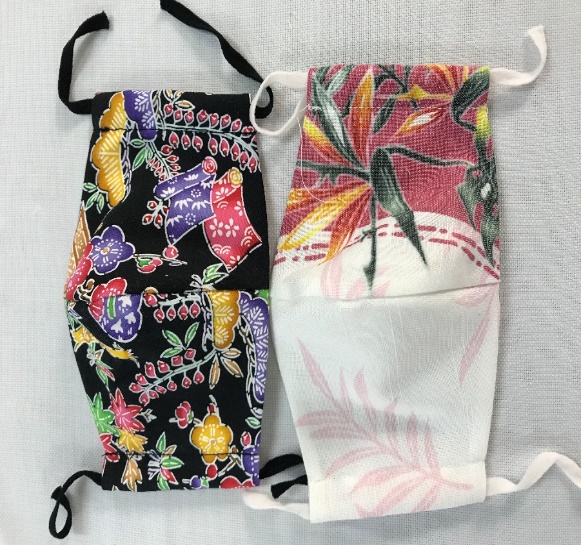 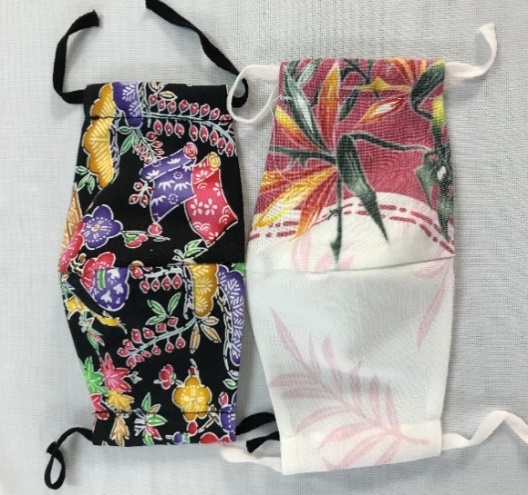 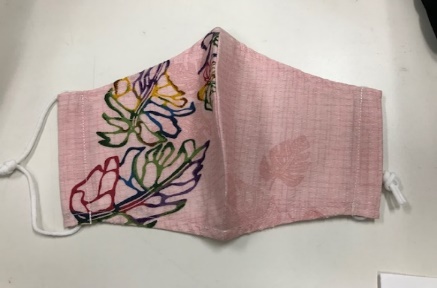 かりゆしマスクをご希望の場合は下記ご記入ください。※催事終了後１か月以内に最終参加者名簿のご提出をお願いします。■提供物に関する注意事項■・提供物は参加者人数分のみの提供となります。最終参加者数が提供数を下回った場合は、差異分を当財団まで申請者負担にてご返送、又は直接OCVB本社までご返却ください。・発送希望の場合は、着払いにて発送いたします。（沖縄県内のみ対応）・サイズは1サイズのみです。また、デザインをお選びいただくことはできません。・個包装にて提供いたします。・当製品は、はウイルス等による感染（侵入）を防ぐものではありません。必要に応じて、不織布マスクとの併用を推奨しています。・衛生面に鑑み、着用後は洗濯して頂くことを推奨しております。催事名実施日年　　　月　　　日（　　）　～　　　年　　　月　　　日（　　）年　　　月　　　日（　　）　～　　　年　　　月　　　日（　　）年　　　月　　　日（　　）　～　　　年　　　月　　　日（　　）年　　　月　　　日（　　）　～　　　年　　　月　　　日（　　）年　　　月　　　日（　　）　～　　　年　　　月　　　日（　　）年　　　月　　　日（　　）　～　　　年　　　月　　　日（　　）年　　　月　　　日（　　）　～　　　年　　　月　　　日（　　）主催団体名主催団体所在地都・道・府・県　または　海外都・道・府・県　または　海外都・道・府・県　または　海外都・道・府・県　または　海外参加人数合計（内訳）海外県外県外県内枚　数　　　　　　　枚　　　　　　　枚　　　　　　　枚　　　　　　　枚　　　　　　　枚　　　　　　　枚　　　　　　　枚受け取り方法OCVB本社にて直接引取　　・　着払い発送にて受取（県内のみ）引取（受取）者名連絡先引取（受取）日時年　　月　　日（　）　　　時　　　分発送先
※発送希望の方のみ記入〒